САРАТОВСКАЯ ОБЛАСТНАЯ ДУМАПОСТАНОВЛЕНИЕот 23 ноября 2022 г. N 5-100О МОЛОДЕЖНОМ ПАРЛАМЕНТЕ ПРИ САРАТОВСКОЙ ОБЛАСТНОЙ ДУМЕВ целях обеспечения эффективности взаимодействия Саратовской областной Думы с молодежью, молодежными объединениями, активного привлечения молодежи области к обсуждению и подготовке нормативных правовых актов области в сфере молодежной политики, содействия формированию кадрового потенциала для органов государственной власти области и органов местного самоуправления Саратовская областная Дума постановляет:1. Утвердить Положение о Молодежном парламенте при Саратовской областной Думе (приложение 1).2. Утвердить Положение об удостоверении члена Молодежного парламента при Саратовской областной Думе (приложение 2).3. Рекомендовать представительным органам муниципальных районов, городских округов, региональным отделениям политических партий, образовавших фракции в Саратовской областной Думе, образовательным организациям высшего образования представить в Саратовскую областную Думу решения о выдвижении кандидатов в члены Молодежного парламента при Саратовской областной Думе в течение 30 дней со дня вступления в силу настоящего постановления.4. Координацию деятельности Молодежного парламента при Саратовской областной Думе возложить на заместителя Председателя Саратовской областной Думы.5. Организацию деятельности Молодежного парламента при Саратовской областной Думе возложить на комитет Саратовской областной Думы по спорту, туризму и делам молодежи.6. Признать утратившим силу постановление Саратовской областной Думы от 15 декабря 2021 года N 77-1535 "О Молодежном парламенте при Саратовской областной Думе".7. Полномочия Молодежного парламента при Саратовской областной Думе, образованного в соответствии с постановлением Саратовской областной Думы от 15 декабря 2021 года N 77-1535 "О Молодежном парламенте при Саратовской областной Думе", прекращаются со дня вступления в силу настоящего постановления.8. Настоящее постановление вступает в силу по истечении десяти дней после дня его официального опубликования, за исключением пункта 2.3 и подпункта "е" пункта 6.3 Положения о Молодежном парламенте при Саратовской областной Думе.9. Пункт 2.3 Положения о Молодежном парламенте при Саратовской областной Думе вступает в силу начиная с восьмого созыва Саратовской областной Думы.10. Подпункт "е" пункта 6.3 Положения о Молодежном парламенте при Саратовской областной Думе вступает в силу с 1 декабря 2022 года.ПредседательСаратовской областной ДумыМ.А.ИСАЕВПриложение 1к постановлениюСаратовской областной Думыот 23 ноября 2022 г. N 5-100ПОЛОЖЕНИЕО МОЛОДЕЖНОМ ПАРЛАМЕНТЕ ПРИ САРАТОВСКОЙ ОБЛАСТНОЙ ДУМЕ1. Общие положения1.1. Молодежный парламент при Саратовской областной Думе (далее - Молодежный парламент) является общественным, коллегиальным, консультативным, совещательным органом при Саратовской областной Думе по вопросам реализации молодежной политики.1.2. Целями деятельности Молодежного парламента являются:а) содействие в реализации законных прав и интересов молодежи при подготовке решений органами государственной власти области и органами местного самоуправления;б) содействие в решении проблем молодежи и реализации молодежных инициатив;в) формирование кадрового потенциала органов государственной власти области и органов местного самоуправления;г) развитие молодежного парламентаризма.1.3. Задачами Молодежного парламента являются:а) участие в формировании концепции региональной молодежной политики;б) изучение практики применения действующего законодательства;в) проведение в широкой молодежной среде просветительской деятельности, направленной на повышение правовой культуры и общественно-политической активности молодежи;г) участие в установленном порядке в разработке нормативных правовых актов в сфере молодежной политики;д) теоретическая и практическая подготовка молодежи области к социально значимой деятельности;е) совершенствование механизма взаимодействия депутатов областной Думы с молодежью области;ж) освоение основ парламентской процедуры;з) осуществление взаимодействия с молодежными объединениями, органами государственной власти и органами местного самоуправления по работе с молодежью, а также с молодежью других регионов и государств;и) мониторинг общественного мнения, в том числе по вопросам реализации молодежной политики.1.4. Решения Молодежного парламента носят рекомендательный характер.1.5. Молодежный парламент в своей деятельности руководствуется нормами международного права, нормативными правовыми актами Российской Федерации и области, настоящим Положением, регламентом Молодежного парламента при Саратовской областной Думе (далее - Регламент Молодежного парламента), а также иными актами, регламентирующими деятельность Молодежного парламента.1.6. Председатель Молодежного парламента или заместитель председателя Молодежного парламента не реже одного раза в год на заседании комитета областной Думы по спорту, туризму и делам молодежи представляет отчет о деятельности Молодежного парламента.1.7. Молодежный парламент формируется на срок полномочий областной Думы соответствующего созыва.2. Порядок формирования Молодежного парламента2.1. Общее число членов Молодежного парламента не более 63 человек.2.2. Членом Молодежного парламента может быть гражданин Российской Федерации в возрасте от 16 до 35 лет включительно, проживающий на территории области.2.3. Представительные органы муниципальных районов, городских округов, региональные отделения политических партий, образовавших фракции в областной Думе, образовательные организации высшего образования могут представить в областную Думу решения о выдвижении своих кандидатов в члены Молодежного парламента в срок, установленный комитетом областной Думы по спорту, туризму и делам молодежи.2.4. Объявление о формировании Молодежного парламента размещается на официальном сайте областной Думы в информационно-телекоммуникационной сети "Интернет".2.5. В состав Молодежного парламента входят (по согласованию):по одному кандидату в члены Молодежного парламента - депутату представительных органов муниципальных районов, городских округов. При отсутствии в представительных органах муниципальных районов, городских округов депутатов, отвечающих условиям, установленным пунктом 2.2 настоящего Положения, представительные органы муниципальных районов, городских округов представляют в областную Думу решения о выдвижении кандидатов в члены Молодежного парламента, отвечающих условиям пункта 2.2 настоящего Положения, выдвинутых общественными организациями, осуществляющими деятельность на территориях соответствующих муниципальных районов, городских округов, на конкурентной основе;по два кандидата в члены Молодежного парламента от региональных отделений политических партий, образовавших фракции в областной Думе. При этом каждая политическая партия вправе отзывать своего представителя и назначать нового не более пяти раз в рамках срока полномочий Молодежного парламента;по два кандидата в члены Молодежного парламента от образовательных организаций высшего образования:Поволжского института управления имени П.А. Столыпина - филиала федерального государственного бюджетного образовательного учреждения высшего образования "Российская академия народного хозяйства и государственной службы при Президенте Российской Федерации";федерального государственного бюджетного образовательного учреждения высшего образования "Саратовский национальный исследовательский государственный университет имени Н.Г. Чернышевского";федерального государственного бюджетного образовательного учреждения высшего образования "Саратовская государственная юридическая академия";федерального государственного бюджетного образовательного учреждения высшего образования "Саратовский государственный технический университет имени Гагарина Ю.А.";федерального государственного бюджетного образовательного учреждения высшего образования "Саратовский государственный медицинский университет имени В.И. Разумовского" Министерства здравоохранения Российской Федерации;федерального государственного бюджетного образовательного учреждения высшего образования "Саратовский государственный университет генетики, биотехнологии и инженерии имени Н.И. Вавилова";(в ред. постановления Саратовской областной Думы от 24.05.2023 N 13-279)федерального государственного бюджетного образовательного учреждения высшего образования "Саратовская государственная консерватория имени Л.В. Собинова".2.6. Образовательные организации высшего образования могут отозвать выдвинутых ими членов Молодежного парламента.2.7. Комитет областной Думы по спорту, туризму и делам молодежи готовит проект постановления областной Думы об утверждении персонального состава Молодежного парламента из числа кандидатов в соответствии с пунктом 2.5 настоящего Положения и направляет его в Совет областной Думы для включения в повестку дня очередного заседания областной Думы.2.8. Персональный состав Молодежного парламента утверждается областной Думой в течение 30 дней со дня окончания срока выдвижения кандидатов, установленного в соответствии с пунктом 2.3 настоящего Положения.2.9. Постановление областной Думы об утверждении персонального состава Молодежного парламента размещается на официальном сайте областной Думы в информационно-телекоммуникационной сети "Интернет".3. Компетенция Молодежного парламента3.1. К компетенции Молодежного парламента относятся:а) участие в установленном порядке в разработке и обсуждении проектов нормативных правовых актов, в том числе в сфере молодежной политики, принимаемых областной Думой;б) организация конференций, "круглых столов" и других мероприятий по вопросам молодежной политики, способствующих повышению уровня правовой грамотности и общественно-политической активности молодежи;в) разработка методических, информационных и других материалов, содействующих активизации деятельности молодежи области, в соответствии с приоритетами молодежной политики;г) внесение в установленном порядке предложений в органы государственной власти области и органы местного самоуправления по вопросам реализации молодежной политики;д) расширение и укрепление контактов с молодежными объединениями, а также с органами государственной власти и органами местного самоуправления по работе с молодежью, молодежью других регионов и государств.3.2. Представители Молодежного парламента участвуют (по согласованию) в работе комитетов и комиссий областной Думы, вносят свои предложения, в том числе по вопросам молодежной политики, в комитеты, комиссии и депутатские объединения областной Думы.3.3. Молодежный парламент способствует проведению социологических, политологических и иных исследований по проблемам, затрагивающим интересы молодежи.4. Формы и организация деятельности Молодежного парламента4.1. Основной формой деятельности Молодежного парламента являются его заседания, на которых рассматриваются и решаются вопросы, отнесенные к компетенции Молодежного парламента.4.2. Заседание считается правомочным, если на нем присутствует не менее половины установленного числа членов Молодежного парламента (кворум). Если на заседании Молодежного парламента нет кворума, то по решению президиума Молодежного парламента заседание переносится на другую дату.4.3. Очередные заседания Молодежного парламента созываются по мере необходимости, но не реже одного раза в квартал, по решению президиума Молодежного парламента.4.4. Внеочередные заседания Молодежного парламента созываются по инициативе не менее одной трети членов Молодежного парламента, либо по решению президиума Молодежного парламента, либо по решению комитета областной Думы по спорту, туризму и делам молодежи.4.5. Заседания Молодежного парламента проводятся гласно и носят открытый характер, а также могут проводиться в дистанционной форме. В работе Молодежного парламента могут принимать участие депутаты областной Думы, представители исполнительных органов области.4.6. Молодежный парламент от своего имени принимает решения. Решение считается принятым, если за него проголосовало более половины присутствующих на заседании членов Молодежного парламента.4.7. Молодежный парламент организует свою деятельность в соответствии с Регламентом Молодежного парламента.5. Структура Молодежного парламента5.1. В структуру Молодежного парламента входят председатель, два заместителя председателя, ответственный секретарь, президиум, пресс-служба Молодежного парламента, постоянно действующие комитеты по аналогии с комитетами, входящими в структуру областной Думы.5.2. Председатель Молодежного парламента.5.2.1. Председатель Молодежного парламента избирается на первом заседании Молодежного парламента на срок его полномочий открытым голосованием простым большинством голосов его членов, присутствующих на заседании.5.2.2. Председатель Молодежного парламента:а) представляет Молодежный парламент в отношениях с органами государственной власти области и органами местного самоуправления, общественными объединениями, а также с другими организациями по вопросам ведения Молодежного парламента;б) созывает заседания президиума Молодежного парламента;в) председательствует на заседаниях Молодежного парламента, президиума Молодежного парламента и руководит их деятельностью;г) подписывает решения Молодежного парламента, протоколы его заседаний, другие документы Молодежного парламента;д) дает поручения членам президиума Молодежного парламента;е) обеспечивает гласность и учет общественного мнения в молодежной среде;ж) утратил силу. - Постановление Саратовской областной Думы от 24.05.2023 N 13-279;з) вносит на рассмотрение Молодежного парламента кандидатуры в состав Палаты молодых законодателей при Совете Федерации Федерального Собрания Российской Федерации;и) выполняет иные полномочия, возложенные на него решением Молодежного парламента.5.3. Заместители председателя Молодежного парламента5.3.1. Заместители председателя Молодежного парламента избираются из состава Молодежного парламента открытым голосованием простым большинством голосов его членов, присутствующих на заседании.5.3.2. Заместители председателя Молодежного парламента:а) курируют деятельность комитетов Молодежного парламента в порядке, установленном Регламентом Молодежного парламента;б) осуществляют взаимодействие с молодежными парламентскими структурами в муниципальных образованиях;в) выполняют отдельные поручения председателя Молодежного парламента.5.3.3. В случае отсутствия председателя Молодежного парламента его обязанности по поручению председателя Молодежного парламента исполняет один из заместителей председателя Молодежного парламента.5.4. Ответственный секретарь Молодежного парламента.5.4.1. Ответственный секретарь Молодежного парламента:а) осуществляет организационное обеспечение деятельности Молодежного парламента, его президиума и комитетов;б) доводит до сведения членов Молодежного парламента информацию о месте и времени проведения заседаний Молодежного парламента, заседаний его президиума;в) ведет документацию Молодежного парламента и его президиума;г) подписывает решения Молодежного парламента, протоколы его заседаний, решения президиума Молодежного парламента, протоколы его заседаний.5.5. Президиум Молодежного парламента.5.5.1. В период между заседаниями Молодежного парламента руководство его деятельностью осуществляет президиум Молодежного парламента.5.5.2. Президиум Молодежного парламента является постоянно действующим органом. В состав президиума Молодежного парламента с правом решающего голоса входят председатель Молодежного парламента, заместители председателя Молодежного парламента, ответственный секретарь Молодежного парламента, председатели комитетов Молодежного парламента.5.5.3. Президиум Молодежного парламента:а) разрабатывает основные направления деятельности Молодежного парламента;б) рассматривает текущие вопросы деятельности Молодежного парламента, его комитетов;в) формирует проект повестки очередного заседания Молодежного парламента;г) заслушивает отчеты председателей комитетов Молодежного парламента;д) принимает решения о созыве заседаний Молодежного парламента;е) осуществляет контроль за ходом выполнения решений Молодежного парламента;ж) осуществляет взаимодействие с молодежными объединениями, а также с органами государственной власти и органами местного самоуправления по работе с молодежью, молодежью других регионов и государств;з) вносит предложения об исключении членов из состава Молодежного парламента;и) утверждает Регламент Молодежного парламента.5.5.4. Заседания президиума Молодежного парламента созываются его председателем по мере необходимости, но не реже одного раза в два месяца, либо по инициативе не менее одной трети членов президиума Молодежного парламента.5.5.5. Заседание президиума Молодежного парламента является правомочным, если на нем присутствует более половины его членов.5.5.6. Решения президиума Молодежного парламента принимаются большинством голосов его членов, присутствующих на заседании президиума Молодежного парламента.5.6. Постоянно действующие комитеты Молодежного парламента.5.6.1. Персональный состав комитетов утверждается решением Молодежного парламента в соответствии с заявлениями, поданными на имя председателя Молодежного парламента.5.6.2. У председателя комитета Молодежного парламента могут быть заместители, избираемые из состава комитета открытым голосованием простым большинством голосов его членов, присутствующих на заседании комитета.5.6.3. Член Молодежного парламента имеет право входить в состав не более трех комитетов Молодежного парламента.5.6.4. В состав комитета входят не более 17 членов Молодежного парламента.5.7. Председатель комитета Молодежного парламента.5.7.1. Председатель комитета Молодежного парламента избирается из состава Молодежного парламента открытым голосованием простым большинством голосов его членов, присутствующих на заседании.5.7.2. Председатель комитета Молодежного парламента:а) осуществляет руководство работой комитета;б) созывает заседания комитета, доводит до сведения членов комитета информацию о месте и времени их проведения;в) ведет заседания комитета;г) подписывает решения комитета, протоколы заседаний комитета, другие документы комитета;д) распределяет обязанности между членами комитета, дает им поручения;е) оказывает содействие членам комитета в осуществлении ими своих полномочий, обеспечивает их необходимой информацией;ж) осуществляет иные полномочия в соответствии с Регламентом Молодежного парламента.5.8. Председатель Молодежного парламента, заместители председателя Молодежного парламента, ответственный секретарь Молодежного парламента освобождаются от должности в порядке, установленном Регламентом Молодежного парламента.6. Права и обязанности членов Молодежного парламента6.1. Член Молодежного парламента имеет право:а) выдвигать кандидатуры председателя Молодежного парламента, заместителя председателя Молодежного парламента, ответственного секретаря Молодежного парламента, председателя комитета Молодежного парламента, избирать и быть избранным председателем Молодежного парламента, заместителем председателя Молодежного парламента, ответственным секретарем Молодежного парламента, председателем комитета Молодежного парламента;б) участвовать в подготовке решений по вопросам, относящимся к компетенции Молодежного парламента;в) получать информацию о деятельности Молодежного парламента;г) вносить замечания и предложения в повестку дня заседания Молодежного парламента, порядок рассмотрения, а также по существу обсуждаемых вопросов;д) выполнять иные полномочия, возложенные на него решениями Молодежного парламента, президиума Молодежного парламента, комитета Молодежного парламента, членом которого он является, Председателя Молодежного парламента.6.2. Член Молодежного парламента обязан:а) руководствоваться в своей деятельности настоящим Положением и Регламентом Молодежного парламента;б) участвовать в работе Молодежного парламента, комитетов Молодежного парламента, в состав которых он входит;в) исполнять решения Молодежного парламента, его президиума, а также соответствующих комитетов;г) участвовать в мероприятиях, проводимых Молодежным парламентом, и мероприятиях, проводимых при его участии;д) способствовать развитию молодежного парламентского движения в муниципальных образованиях.6.3. Основаниями для принятия решения о прекращении полномочий члена Молодежного парламента являются:а) неисполнение или ненадлежащее исполнение обязанностей, установленных настоящим Положением и Регламентом Молодежного парламента;б) личное заявление о сложении полномочий;в) отзыв члена Молодежного парламента выдвинувшими его соответственно региональным отделением политической партии, образовавшим фракцию в областной Думе, образовательной организацией высшего образования;г) достижение возраста, установленного пунктом 2.2 настоящего Положения;д) неучастие без уважительной причины в трех и более заседаниях Молодежного парламента;е) признание иностранным агентом в соответствии с Федеральным законом от 14 июля 2022 года N 255-ФЗ "О контроле за деятельностью лиц, находящихся под иностранным влиянием".6.4. Решение о прекращении полномочий члена Молодежного парламента принимается президиумом Молодежного парламента.7. Удостоверение члена Молодежного парламента7.1. Члену Молодежного парламента выдается удостоверение, являющееся документом, подтверждающим его полномочия.8. Обеспечение деятельности Молодежного парламента8.1. Организационное, правовое, информационно-аналитическое, техническое обеспечение деятельности Молодежного парламента возлагается на аппарат областной Думы.9. Основания для прекращения полномочийМолодежного парламента9.1. Молодежный парламент прекращает свою деятельность по истечении срока полномочий.9.2. Молодежный парламент прекращает свою деятельность досрочно:а) по решению Молодежного парламента (самороспуск), принятому двумя третями членов Молодежного парламента;б) по решению областной Думы.ПредседательСаратовской областной ДумыМ.А.ИСАЕВПриложение 2к постановлениюСаратовской областной Думыот 23 ноября 2022 г. N 5-100ПОЛОЖЕНИЕОБ УДОСТОВЕРЕНИИ ЧЛЕНА МОЛОДЕЖНОГО ПАРЛАМЕНТАПРИ САРАТОВСКОЙ ОБЛАСТНОЙ ДУМЕI. Общие положения1. Члену Молодежного парламента при Саратовской областной Думе на срок его полномочий выдается удостоверение члена Молодежного парламента при Саратовской областной Думе (далее - удостоверение).2. Каждому удостоверению присваивается порядковый номер (начиная с номера 001) в соответствии с алфавитным порядком фамилий членов Молодежного парламента.3. Удостоверение подписывается заместителем Председателя областной Думы, координирующим деятельность Молодежного парламента.4. Удостоверение вручается члену Молодежного парламента представителем комитета областной Думы по спорту, туризму и делам молодежи.5. Член Молодежного парламента обязан обеспечить сохранность удостоверения.6. В случае утраты или порчи удостоверения новое удостоверение выдается члену Молодежного парламента на основании его письменного заявления на имя председателя комитета областной Думы по спорту, туризму и делам молодежи.7. По истечении срока полномочий Молодежного парламента, в составе которого член Молодежного парламента осуществлял свою деятельность, или при досрочном прекращении полномочий члена Молодежного парламента удостоверение считается недействительным.II. Описание удостоверения1. Удостоверение изготавливается в виде ламинированного двухстороннего прямоугольника размером 90 x 60 мм, фоном которого является трехцветное поле из плавно переходящих сверху вниз, друг в друга белого, синего и красного цветов.2. На лицевой стороне удостоверения, в левой половине расположены слова "Молодежный парламент при Саратовской областной Думе" (начальные буквы слов "Молодежный", "Саратовской" и "Думе" - прописные, остальные буквы названных слов - строчные, шрифт Journal-16), выполненные в красном цвете с оттенением белым цветом. В правой половине лицевой стороны удостоверения имеется место для цветной фотографии. Под фотографией в три строки помещены слова "Удостоверение действительно до ____ 20__ г.", выполненные в черном цвете (шрифт Journal-8).3. На оборотной стороне удостоверения по верхнему краю размещаются слова "УДОСТОВЕРЕНИЕ N __" (шрифт Antigua-12,9), выполненные в черном цвете прописными буквами.Под ними в две строки размещаются фамилия, имя и отчество члена Молодежного парламента, еще ниже - слова "член Молодежного парламента при Саратовской областной Думе".Фамилия, начальные буквы имени и отчества выполнены в черном цвете прописными буквами (шрифт Antigua-18), остальные буквы имени и отчества - строчные (шрифт Antigua-18).Внизу слева в две строки размещаются слова "Заместитель Председателя Саратовской областной Думы", справа - расшифровка его подписи (шрифт Garamondcond-Light-11), выполненная курсивом черного цвета, между ними имеется место для подписи.ПредседательСаратовской областной ДумыМ.А.ИСАЕВ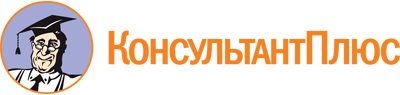 Постановление Саратовской областной Думы от 23.11.2022 N 5-100
(ред. от 24.05.2023)
"О Молодежном парламенте при Саратовской областной Думе"
(вместе с "Положением о Молодежном парламенте при Саратовской областной Думе", "Положением об удостоверении члена Молодежного парламента при Саратовской областной Думе")Документ предоставлен КонсультантПлюс

www.consultant.ru

Дата сохранения: 30.06.2023
 Список изменяющих документов(в ред. постановления Саратовской областной Думы от 24.05.2023 N 13-279)Список изменяющих документов(в ред. постановления Саратовской областной Думы от 24.05.2023 N 13-279)